Strakonice dne: 6. 3. 2019Objednací listč. 30/19/7 Předmět objednávky 	Množství	Předpokl. cena Kč 	Celkem (s DPH): 	156 090,00 Kč Popis objednávky:Objednáváme vypracování projektové dokumentace v rozsahu DÚR, DSP, PDPS v rámci akce: "Chodník a kanalizace v ulici Švandy dudáka, Strakonice" - dle cenové nabídky z 6.3.2019. Cena bez DPH činí 129.000,- Kč, tj. cena včetně DPH činí 156.090,- Kč.Termín dodání :  Vyřizuje: Ing. Oldřich ŠvehlaBankovní spojení: ČSOB, a.s., č.ú.: 182050112/0300	IČ: 00251810	DIČ: CZ00251810Upozornění:	Na faktuře uveďte číslo naší objednávky.	Kopii objednávky vraťte s fakturou.	Schválil:	Ing. Jana Narovcová	vedoucí odboru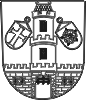 Město  StrakoniceOdbor majetkovýDodavatel:AP2projekt s.r.o.Zátkovo nábř. 448370 01  České BudějoviceIČ: 28149271 , DIČ: CZ28149271PD Chodník a kanalizace v ulici Švandy dudáka, Strakonice1ks156 090,00Tel. kontakt:383 700 322E-mail:oldrich.svehla@mu-st.cz